Name: _______________________ 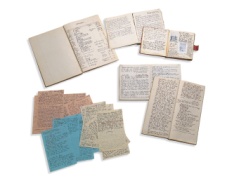 The Diary of Anne FrankWebQuestDirections: Using the following website, read about Anne Frank, her family, and the Secret Annex. While reading, you will discover the information you need in order to answer the following questions about the life of Anne Frank. http://www.annefrankguide.net/en-US/bronnenbank.aspAnne Frank was born on ______________________________ in _______________, ____________. Anne’s parents are ________________ and _________________ Frank. Anne has ______ sibling whose name is ______________ Frank. Three years after Anne’s birth the family moved to the ____________________ because _______________________________________________________________________.Mr. Frank started a business in __________________ and the family felt safe until __________ ____, ______ when the _________________________________________. The ____________ army upon occupying the___________________ wanted to _____________ all of the __________ and send them to _________________ _____________. In hopes of not being found, the Frank family decided to hide out in what was known as the “_____________ ________________.” In addition to the Frank family hiding they were joined by _____________ and ____________ and their child _____________ as well as ___________ ______________.For Anne’s thirteenth birthday she received a ___________. On the first page of her diary, Anne wrote, “_____________________________________________________________________________________________________________________________________________.”Anne and her family remained at this location for ___ ____________ and then they were _______________ and ________________ in ________. Anne and Margot were transported to a concentration camp where they both died from ___________ in __________ of ___________. On _________ ______, _________ British soldiers librated the camp where Anne and Margot were and they discovered ________________ of dead prisoners. Anne and Margot ________ among those whose bodies were discovered. Of all eight people who hid, the only person to survive the Holocaust was __________ ______________. After learning of Anne’s death and the discovery of her diary, _________ ___________ published the diary with the title of _______ __________ _____________. 